Создание группы в ВК.Зайти в свою учетную запись.Слева на панели выбрать пункт Сообщества . Затем нажать в правом углу кН. Создать сообщество 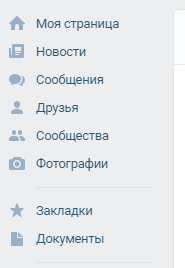 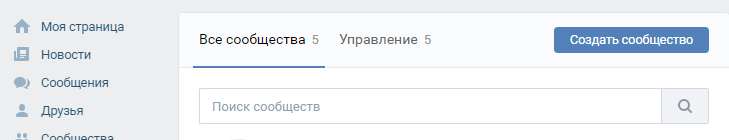 Затем выбрать вид сообщества 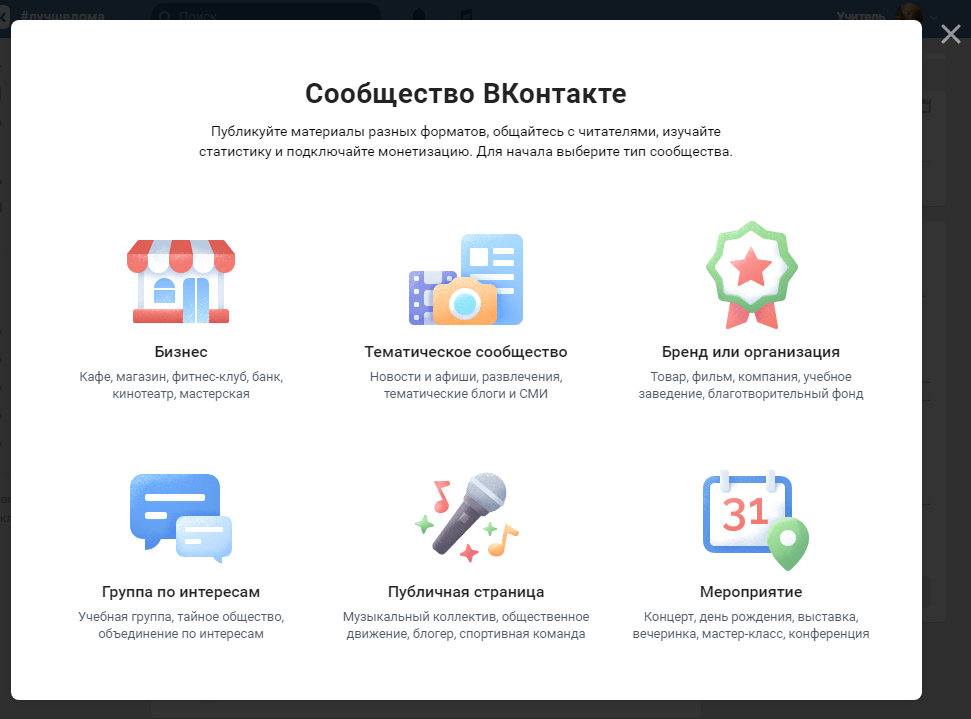 Вводите название группы, например, 5-Б, выбираете категорию, тематику (см. картинку) – кнопка Создать сообщество.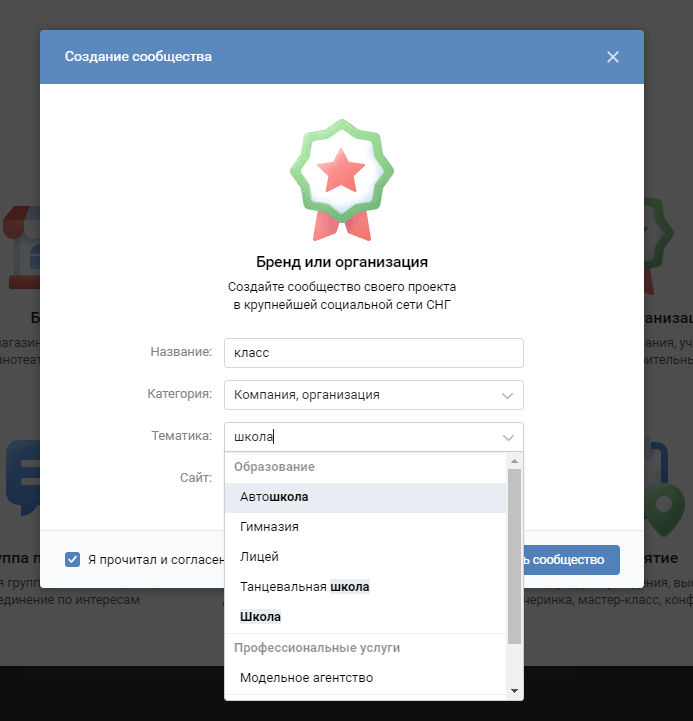 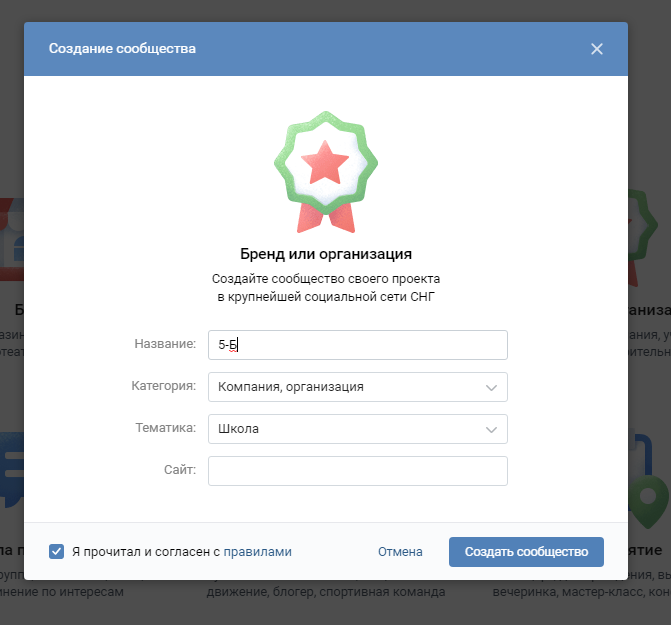 Нажимаете кн. Еще справа на панели 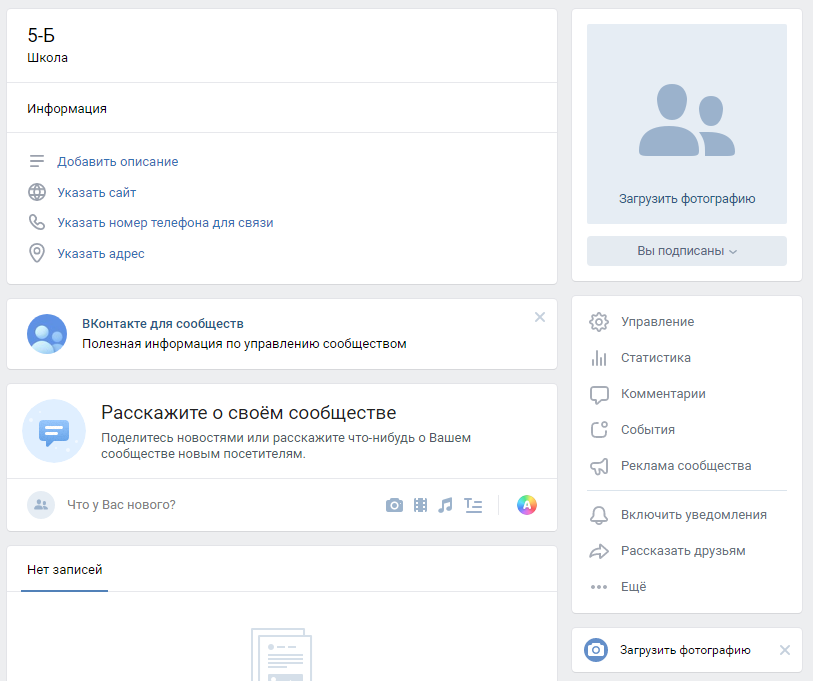 Выбираете пункт Перевести в группу 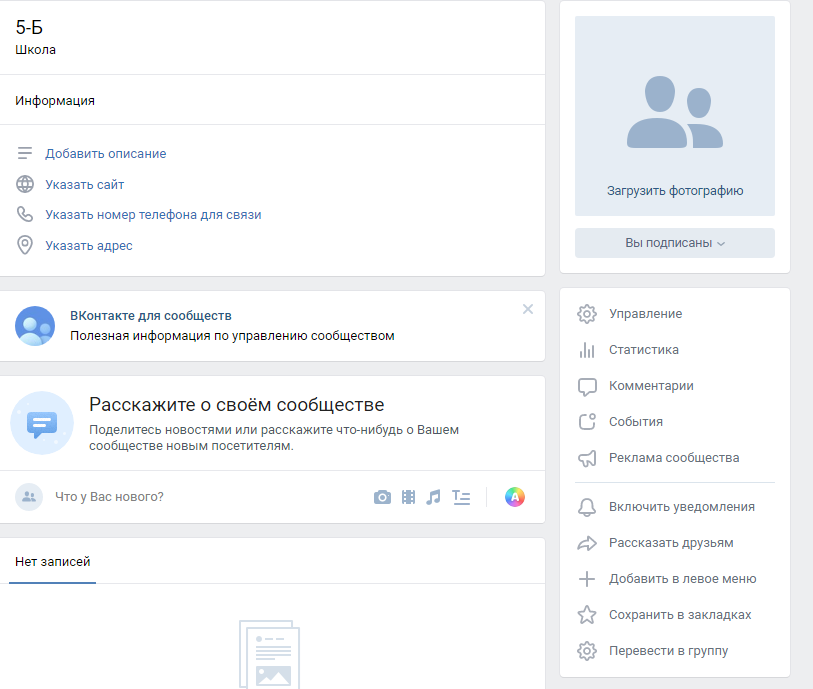 Еще раз кн. Перевести в группу 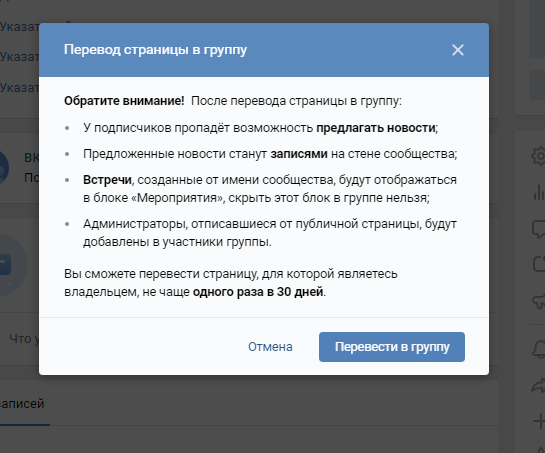 Получаете код по СМС и вводите его, затем нажимаете кн. Отправить код. Ваше сообщество стало группой. 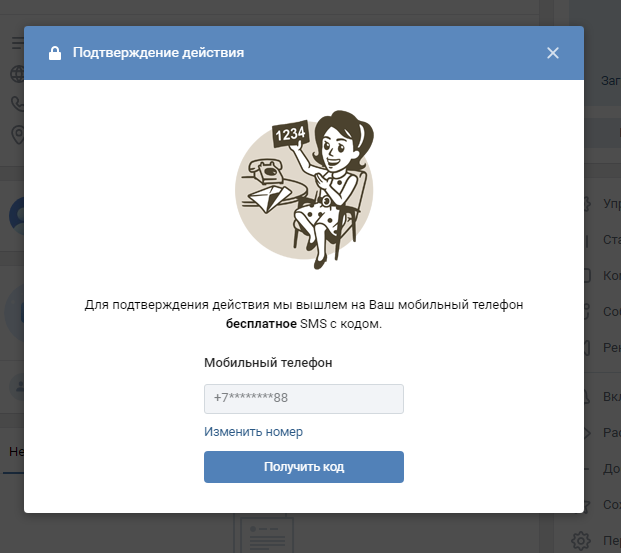 Справа нажимаем кн. Управление и выбираем пункт Разделы 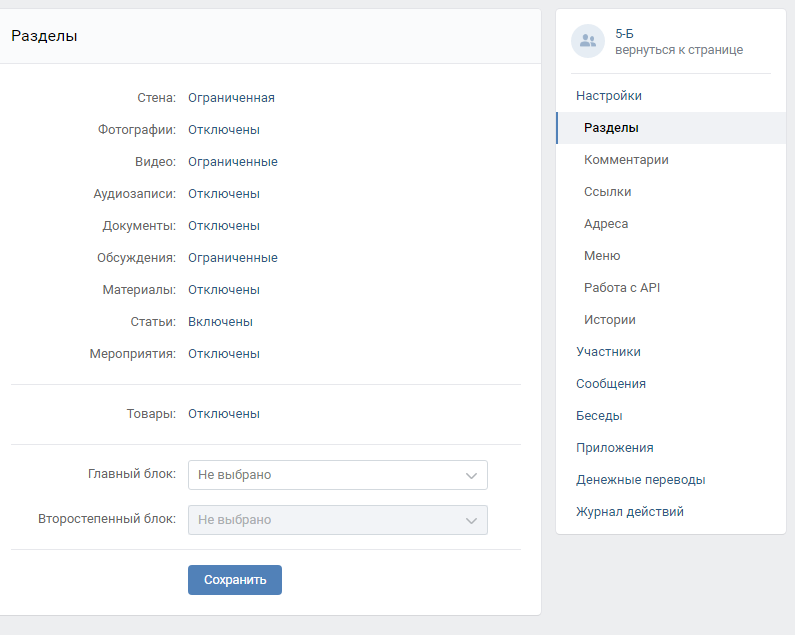 Делаем настройки: кн. Сохранить.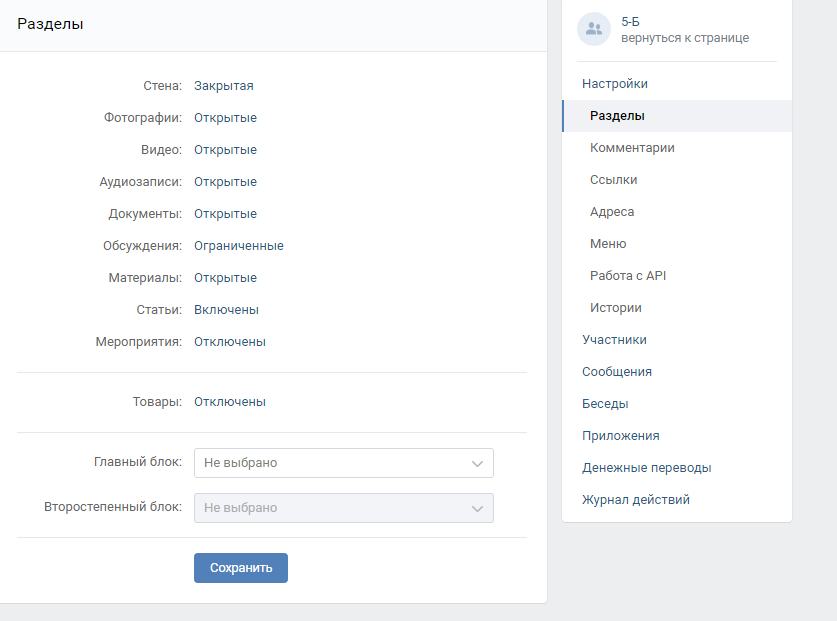 Адрес страницы скопировать из раздела Настройки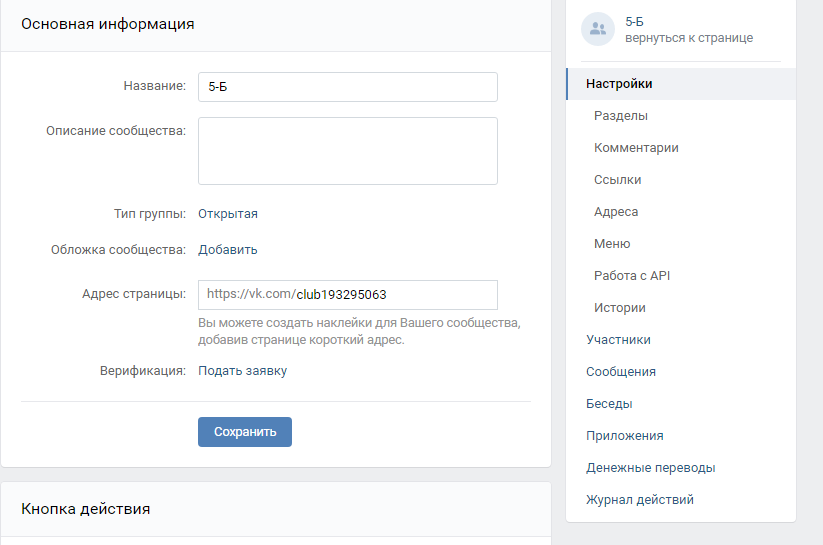 Поместить этот адрес в любой тестовый документ и отправить на адрес школьной почты 16-eschool@mail.ru для Громенко.